Publicado en St. Michael, Barbados el 24/07/2024 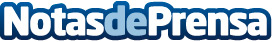 Las Overwater Suites de Royalton Chic Antigua ya están disponibles para reservasLas suites se inaugurarán el próximo mes de septiembre y se convertirán en una escapada única y lujosa en el corazón de AntiguaDatos de contacto:Royalton Chic ResortsRoyalton Chic Resorts1-855-744-8371Nota de prensa publicada en: https://www.notasdeprensa.es/las-overwater-suites-de-royalton-chic-antigua Categorias: Internacional Viaje Turismo http://www.notasdeprensa.es